Name of Journal: World Journal of GastroenterologyManuscript NO: 50735Manuscript Type: ORIGINAL ARTICLEBasic Studytherapeutic potential of menstrual blood stem cells treating acute liver failureCen PP et al. Efficacy of enstrual Pan-Pan Cen, Lin-Xiao Fan, Jie Wang, Jia-Jia Chen, Lan-Juan LiPan-Pan Cen, Department of Infectious Diseases, Hangzhou First People’s Hospital, Zhejiang University School of Medicine, Hangzhou 310006, Zhejiang Province, ChinaLin-Xiao Fan, Jie Wang, Jia-Jia Chen, Lan-Juan Li, State Key Laboratory for Diagnosis and Treatment of Infectious Diseases; National Clinical Research Center for Infectious Diseases; The First Affiliated Hospital, Zhejiang University School of Medicine, Hangzhou 310003, Zhejiang Province, China ORCID number: Pan-Pan Cen (0000-0002-6593-6606); Lin-Xiao Fan (0000-0002-3387-3188); Jie Wang (0000-0003-0335-8246); Jia-Jia Chen (0000-0001-9701-8677); Lan-Juan Li (0000-0001-6945-0593).Author contributions: Cen PP and Chen JJ conceived and designed the research; Cen PP, Fan LX, and Wang J performed the experiments, and collected the dataCen PP and Fan LX analyzed the data; Cen PP wrote the paper; authors reviewed the paper; Li LJ provided financial support and gave final approval of the manuscript.Supported by the State Key Laboratory for Diagnosis and Treatment of Infectious Disease; The First Affiliated Hospital of Zhejiang University, No. 2015KF04.Institutional review board: First Affiliated Hospital Zhejiang UniversityInstitutional animal care and use committee statement: Animal Care Ethics Committee of the First Affiliated Hospital of Zhejiang University (reference number: ZJU2015-511-09).Conflict-of-interest statement: No competing financial interests exist.Data sharing statement: (1) The copyright on any open access article in a journal published by BPG is retained by the authors; (2) Authors grant BPG the license to publish the article and identify itself as the original publisher; (3) Authors grant any third party the right to use the article freely as long as its integrity is maintained and its original authors, citation details, and publisher are identified.ARRIVE guidelines statement: The authors have read the ARRIVE guidelines, and the manuscript was prepared and revised according to the ARRIVE guidelines.Open-Access: This article is an open-access article which was selected by an in-house editor and fully peer-reviewed by external reviewers. It is distributed in accordance with the Creative Commons Attribution Non Commercial (CC BY-NC 4.0) license, which permits others to distribute, remix, adapt, build upon this work non-commercially, and license their derivative works on different terms, provided the original work is properly cited and the use is non-commercial. See: http://creativecommons.org/licenses/by-nc/4.0/Manuscript source: Unsolicited manuscriptCorresponding author: Lan-Juan Li, MD, PhD, , Professor, Senior Researcher, , State Key Laboratory for Diagnosis and Treatment of Infectious Diseases; National Clinical Research Center for Infectious Diseases; First Affiliated HospitalZhejiang University School of Medicine, Qingchun Road, Shangcheng District, Hangzhou 310003, Zhejiang Province, China. ljli@zju.edu.cnTelephone: +86-571-87236759Received: August 12, 2019Peer-review started: August 12, 2019First decision: August 27, 2019Revised: September 11, 2019Accepted: October 17, 2019 Article in press:Published online:AbstractBACKGROUNDAcute liver failure (ALF) is a significant and complex hepatic insult that may rapidly progress to life-threatening conditions. Recently, menstrual blood stem cells (MenSCs) have been identified as a group of easily accessible mesenchymal stem cells with the advantages of non-invasive acquisition, low immunogenicity, a greater capacity self-renewal and multi-lineage differentiationmaking them promising candidates for stem cell-based therapy to revolutionize the strategies  liver failure. AIMTo investigate the therapeutic potential of MenSCs for treating ALF in pigs and to dynamically trace the biodistribution of transplanted cells. METHODSMenSCs were  in vitro with PKH26, a lipophilic fluorescent dye. The treatment group received immediate transplantation of PKH26-labelled MenSCs (2.5 × 106/kg) via the portal vein after D-galactosamine injection, and the control group underwent sham operation. The survival time, liver function, and hepatic pathological changes were compared between the two groups. Three major organs (liver, lungs and spleen) were extracted from animals and imaged directly with the In vivo Imaging System (IVIS) at the predetermined point. The regions of interest were drawn to quantify the cell uptake in different organs.RESULTSThe labelling procedure did not affect the morphology, viability or multipotential differentiation of MenSCs. Biochemical analysis showed that the levels of aspartate aminotransferase (AST), total bilirubin (TBIL) and PT measured at selected time points 24 h transplantation were significantly decreased in the treatment group (P ＜ 0.05). The survival time of ALF animals was prolonged in the group compared with the control group (75.75 ± 5.11 h vs 53.75 ± 2.37 h, log rank, P ＜ 0.001). The liver pathological tissue in MenSC treatment group showed obviously increased numbers of remaining hepatocytes and a comparatively slight necrotic degree and area. In addition, the IVIS imaging revealed that PKH26-positive MenSCs were clearly retained in the liver initially and then diffused through the systemic circulation. Interestingly, the signal intensity in the liver increased at 36 h, which corresponded to the biochemical result that liver function deteriorated most rapidly at 24  36 h.CONCLUSIONOur study demonstrates the therapeutic efficacy and homing ability of transplanted MenSCs in a large animal model of ALF and suggests that MenSC transplantation could be a promising strategy for treating ALF.Key words: Menstrual blood stem cell; Acute liver failure; Cell transplantation; Homing; Labelling© The Author(s) 2019. Published by Baishideng Publishing Group Inc. All rights reserved.Core tip: In this study, we for the first time the therapeutic potential of intraportally transplanted menstrual blood stem cells (MenSCs) in treating pigs with acute liver failure, and showed that MenSC treatment improved liver function and coagulation, alleviated the progression of liver injury, and prolonged the survival time of pigs. Additionally, ex vivo imaging also demonstrated the ability of MenSCs to pathological hepatic environments transplantation. MenSC transplantation has the potential to be used as an available source for treating acute liver failure in future clinical therapy.Cen PP, Fan LX, Wang J, Chen JJ, Li LJ. therapeutic potential of menstrual blood stem cells treating acute liver failure. World J Gastroenterol 2019; In pressINTRODUCTIONAcute liver failure (ALF) is a significant and complex hepatic insult that may rapidly progress to life-threatening multiple organ failure. The survival prognosis of ALF is extremely poor with a high short-term mortality of 70% 80%[1]. Liver transplantation is considered the ultimate therapeutic option for these patients, but its clinical use is hindered by organ shortage, high cost, surgical risk, and postoperative complications. Thus, stem cell transplantation, as the most cutting-edge medical technique,  new hope for revolutionizing the strategies  liver failure[2,3].Stem cells,  capacity self-renewal and multi-lineage differentiation, have become vital players in liver regeneration. In recent years, many studies have shown that stem cell-based therapy may alleviate fibrosis, reduce liver inflammation, promote hepatocyte regeneration, and subsequently improve the liver function of ALF patients[4]. Mesenchymal stem cells (MSCs) are defined as adherent, fibroblast-like adult stem cells with characteristic surface phenotypes and multipotential differentiation. Compared with embryonic stem cells and induced pluripotent stem cells, MSCs have less tumorigenicity and no ethical issues. They have been identified in a wide range of adult tissues, such as bone marrow, placenta, umbilical cord, adipose tissue, skeletal muscle, cornea, synovial membrane, etc[5]. However, the application potential of these cell lines is partly restricted by proliferative activity, limited sources, and the invasiveness of acquiring the cells. In 2007, the Medistem group first isolated a highly proliferating adherent cell population from menstrual blood with non-haematopoietic markers, termed menstrual blood stem cells (MenSCs)[6]. Subsequent studies have demonstrated that MenSCs possess robust replicative capacity, multipotential differentiation, and angiogenesis and vascularization pathways[7]. Since they are isolated from menstrual blood, MenSCs have a high level of immune privilege and easy access for acquisition[8,9]. Moreover, MenSCs express pluripotency factors, making them easily reprogrammed into disease-specific pluripotent stem cells[10]. These characteristics make them an ideal tool for regenerative medicine. To date, MenSCs have shown promising results for diverse diseases, including liver fibrosis[11], muscular dystrophy[12], stroke[13], glioma[14], in several animal models and pre-clinical studies. Recently, MenSCs in the treatment of a mouse model have been evaluated[15]; however, little is known about the therapeutic effect of MenSCs in treating ALF in large animal models, and the potential mechanisms involved are not yet completely understood. Optimizing stem cell-based therapies would require a safe, sensitive, high-efficiency  method to dynamically monitor cellular viability, biodistribution, differentiation capacity and long-term fate after engraftment. PKH26, a lipophilic tracer dye, is an easy-to-use and good biocompatible fluorescent marker with high sensitivity, which can bond tightly to the cell membrane and be specific to original cells, thereby passing all progenies with division[16,17]. In this study, we aimed to evaluate the therapeutic potential of intraportal transplanted MenSCs in treating pigs with ALF and used a fluorescent dye (PKH26) to achieve real-time visualization for the biological distribution of infused stem cells. MATERIALS AND METHODSIsolation and culturing of MenSCsThe donors of menstrual blood signed written informed consent. MenSCs were isolated from the menstrual blood of healthy donors during the first day of menstruation as previously reported[18]. Briefly, mononuclear cells were collected by Ficoll-Paque (1.077 g/mL; Fisher Scientific, NH) density-gradient centrifugation according to the manufacturer’s instructions were suspended in menstrual stem cell culture medium (S-Evans Biosciences, China) overnight at 37 °C in 5% humidified CO2 until the medium was replaced to remove non-adherent cells by washing with 1x phosphate buffered saline (1x PBS). About one million primary cells were isolated from 5mL menstrual blood. When cells reached 80%-90% confluence, they were subcultured and used for experiments during passages 3 to 5. Phenotypic analysis via flow cytometrySurface markers of cultured MenSCs were  a flow cytometer (FC500MCL, Beckman Coulter, United States).The third and fifth passages of MenSCs ( 5 x 105 cells/100 μL) were incubated directly with phycoerythrin (PE) or allophycocyanin (APC)-conjugated mouse monoclonal antibodies against human CD9, CD29, CD41a, CD44, CD59, CD 73, CD90, CD105, CD14, CD34, CD45, CD117, and human leukocyte antigen (HLA)-DR (BD Biosciences, CA) for 30 min in the dark at 4 °C, followed by washing and resuspension in PBS twice. Flow cytometry was conducted using a FACSCalibur system (FC500, Beckman Coulter, United States). Data were  using FlowJo Version 10.05.PKH26  of MenSCsCells were  with the fluorescent dye PKH26 (Sigma-Aldrich, United States) before transplantation according to the manufacturer’s protocol. MenSCs (2 x 107) were washed twice in serum-free medium after trypsinization and resuspended in of the dilution buffer. Before , 4 μL stock solution of PKH26 was diluted with an equal volume of the dilution buffer and then immediately incubated with the cell suspension for 4 min at 25 °C. The  process was terminated by adding 2 mL fetal bovine serum. The cells were finally washed twice in complete culture medium, and the labelling ratio was counted under a confocal microscope (Carl Zeiss, Germany).Cell viability and multipotential differentiationCell viability was assessed by a cell counting kit-8(CCK-8). Briefly, PKH26-labelled MenSCs (PKH26-MenSCs) and unlabelled MenSCs were separately seeded at a density of 1000 cells per well in 96-well plates. Ten microliters of CCK-8 reagent (Dojindo Laboratories, Japan) was added to 6 wells of each group every 24 h, and the cells were incubated for 1 h at 37 °C in 5% CO2. The absorbance at 450 nm was measured by a spectrophotometer (Beckman Coulter, United States), and the growth curve was drawn to compare cell proliferation ability the two groups. To induce osteogenic differentiation, PKH26-MenSCs and  MenSCs were cultured in commercially available osteogenesis differentiation medium (Cyagen Biosciences, United States). On day 21, cells were stained with alizarin red S. To induce adipogenic differentiation, each group of cells was cultured in a commercially available adipogenesis differentiation medium purchased from Cyagen. On day 21, lipid droplets were visualized by oil red O.ALF induction and cell transplantationThe experiments were approved by the Animal Care Ethics Committee of the First Affiliated HospitalZhejiang University, China on July 20th, 2015 (reference number: ZJU2015-511-09). A flow chart of the experimental design is presented in Figure 1.Forty male Bama experimental miniature pigs (Jiagan Biotechnology, China) with an average weight 8 12 kg were used in this study. All animals were fed in a single cage in a temperature-controlled environment (20-25 °C) with a 12 h light/12 h dark cycle and acclimatized for 7 d prior to the experiments. Sedation was induced with atropine (0.05 mg/kg), tramadol (2 mg/kg) and midazolam (0.1 mg/kg) by intramuscular injection. After anesthetized by intravenous injection 2.5 mg/kg/h), the animals right lateral position  sterilized on their jugular skin. Then, an incision along the medial margin of the sternocleidomastoid followed by exposing and separating the external jugular vein. After  the distal end of the vessel with sutures, the vessel was inserted into a double channel catheter (7 Fr). Finally, the wound was closed in layers, a sterile dressing was carried out. h after jugular vein catheterization, ALF was induced with [D-galactosamine (D-gal), Hanhong Chemical, Shanghai, China] at a dose of 1.0 g/kg as previously described by our laboratory[19,20]. The animals were randomly allocated to two groups: Group I (n = 20), a treatment group, received an immediate intraportal transplantation of PKH26- MenSCs (2.5 × 106 /kg) suspended in 30 mL normal saline after D-gal injection. Specifically, after locating the portal vein, a puncture needle (18G) pierced the portal vein slowly under B-ultrasound guidance. When a free flow of blood appeared in the needle, PKH26- MenSCs were infused  into the portal vein. Group II (n = 20), a sham operation group, received an equal volume of normal saline without MenSCs. No additional medical support was provided during the entire course of the experiment. Survival time was recorded until death without any human intervention. Dynamic tracing of PKH26- MenSCsFor dynamic tracing and imaging studies, immediately after the animals were sacrificed by propofol overdose, three major organs (the liver, spleen, and lungs) were isolated and placed into the In vivo Imaging System (IVIS) chamber (PerkinElmer, United States) and images were acquired using a CCD camera (Ex = 580 nm, Em = 535 nm, Exposure time = 5 s) at 12 h transplantation, and then at 24 h, 36 h, and 48 h. The regions of interest (ROI) were drawn to quantify the cell uptake in different organs by calculating the total photon emission efficiency. Blood sampling and pathological examinationThe mental status, appetite, and activity of the animals during the experiment were closely observed. Blood samples were collected a jugular vein catheter after D-gal administration and every 12h thereafter. At the predetermined time , 2 mL whole blood was sampled in coagulation tubes, and prothrombin time (PT) was measured in the emergency laboratory of the First Affiliated Hospital of Zhejiang University. Another set of blood samples (3 mL whole blood) was centrifuged in BD Vacutainer SST tubes to collect serum for biochemical analysis with an automated biochemical  (Abbott Aeroset, United States). Tissue samples of liver were collected to assess the effect of MenSC treatment on liver apoptosis and necrosis. At the set time points, following the imaging of the animals, sections of liver were preserved in 4% buffered formalin for 24 h, and then embedded in paraffin for haematoxylin and eosin (H&E) staining. Apoptosis hepatocytes was assessed by terminal deoxynucleotidyl transferase-mediated dUTP nick-end  (TUNEL) assay (Roche, Germany). Statistical analysisAll data were  using SPSS for Windows version 19.0 (SPSS, Chicago, IL, United States) and GraphPad Prism 5 (GraphPad, San Diego, CA, United States). Continuous variables were compared with Student’s t test and expressed as the mean ± SE. The survival of animals  by a Kaplan-Meier graph and compared by log-rank tests. Statistical significance was taken as P < 0.05. A statistical review of the study was performed by a biomedical statistician.RESULTSMorphology and phenotypic profile of MenSCsPlastic-adherent MenSCs were successfully isolated from menstrual blood and expanded rapidly with a short doubling time of 24  36 h. They presented with a fibroblast-like spindle shape, formed a monolayer and grew adhering to the wall in a spiral or radial arrangement. The phenotypic analysis flow cytometry showed that the third and fifth passages of MenSCs were positive for CD9, CD29, CD73, CD90, CD105, CD44, and CD59 but were negative for haematopoietic stem cell markers, such as CD34, CD45, and CD117, as well as the immune activation marker HLA-DR (Figure 2).These findings were consistent with the general characteristics of classic MenSCs.Cell  The PKH26  cell members of MenSCs emitted strong red fluorescence with a clear cell configuration under a confocal microscope, and nuclei were stained with DAPI. The  rate of PKH26 was more than 95%. After serial passages, the fluorescent signal intensity from the PKH26-MenSCs decreased with time but could also be detected (Figure 3).Effect of PKH26 on the cytomorphology, viability and multipotential differentiation of MenSCsPKH26-MenSCs presented with long, spindle-shaped, fibroblast-like adherent growth, and no remarkable morphological changes were found, which that the labelling procedure did not impair cytomorphology. To assess the effect of PKH26 on the viability of MenSCs, CCK-8 assays were conducted and a cell growth curve generated. No significant difference between the PKH26-MenSCS and  MenSCs was observed on d 1 to d 7 (n = 6, P > 0.05), confirming that PKH26 dye had no effect on cell viability. After 3 wk of induction of adipogenic and osteogenic differentiation in vitro, bone nodules formed by osteogenically differentiated PKH26-MenSCs were visualized by alizarin red S staining. Adipogenic differentiation was identified by oil red O staining. Differentiated PKH26-MenSCs produced intracytoplasmic lipid droplets and stained positive (Figure 4). These results indicated that PKH26 had no adverse effect on the multipotential differentiation ability. Dynamic tracing of transplanted PKH26-MenSCsAfter MenSC transplantation, no serious adverse reaction was observed. Three major organs (the liver, spleen, and lungs), in which almost all transplanted MenSCs were predicted to be retained, were extracted from the animals at the predetermined time point and then imaged in the IVIS. The ex vivo imaging showed that most of the strong red fluorescence emitted from PKH26-MenSCs was distributed in the hepatic periportal area, and a small part was accumulated in the centrilobular regions. A weak signal was also detected in the lungs, and little signal was observed in the spleen (Figure 5A-F). At 12 h transplantation, the ROI analysis revealed that the number of photons emitted from the liver was 1.55 × 1010 ± 2.97 × 108 p/s, and dropped  to 7.74 × 109 ± 1.23 × 108 p/s at 24 h (P < 0.001). However, the signal intensity of the liver significantly increased to 3.65 × 1010 ± 1.38 × 108 p/s at 36 h (P < 0.001), and attenuated at 48 h transplantation (Figure 5G).SurvivalPortal vein puncture was well-tolerated in all experimental animals. Compared with the sham operation group, symptoms of hepatic encephalopathy, such as anorexia, dysphoria and limb tremors, in animals with MenSC treatment occurred obviously later. In the sham operation group, none of the animals survived more than 63 h (survival time, 53.75 ± 2.37 h). After the transplantation of 2.5 × 106/kg MenSCs via the intrahepatic portal vein in the treatment group, the survival time was significantly prolonged ( 75.75 ± 5.11 h, log rank, P < 0.001 ) (Figure 6A). Biochemical and hematological parametersContinuous progression of ALF was observed in the sham operation group, manifesting as a dynamical increase in PT and the levels of  (ALT), aspartate aminotransferase (AST), and TBIL. The liver function of ALF animals without MenSC treatment deteriorated most rapidly at 24 h to 36 h after D-gal administration, and the phenomenon of enzyme-jaundice separation appeared at 48 h, indicating a wide range of hepatocyte necrosis. In the treatment group, biochemical parameters and coagulation function were similarly worsened as early as 24 h after ALF induction (P > 0.05). After 24 h, the deterioration trend was comparatively slowing down. The levels of ALT, AST, TBIL and PT measured at selected time points  24 h transplantation were significantly lower than those in animals in the sham operation group (P < 0.05). No significant changes occurred in the serum albumin level in either group. Compared with the sham operation group, MenSC transplanted via the portal vein significantly improved the liver function of D-gal-induced ALF (Figure 6B-C).Histological featuresLiver tissues were collected for H&E staining to examine hepatic pathological changes. ALF was confirmed by the observation of massive necrosis, large areas of hemorrhage and inflammatory infiltration, hepatocyte apoptosis and vacuolar degeneration at 48 h after ALF induction in the liver tissues of the control group. Hepatic lobular structure was completely collapsed. In contrast, the liver pathological tissue in the MenSC treatment group showed obviously increased numbers of remaining hepatocytes and hepatic parenchymal cells and a comparatively slight necrotic degree and area. Positively  apoptotic hepatocytes were observed by TUNEL in the experimental groups at 36 h. However, the number of apoptotic cells was significantly lower in the post-mortem liver tissues of the MenSC treatment group than in the  control group (Figure 7).DISCUSSIONMSC transplantation has opened new frontiers in regenerative medicine with the possibility of repairing damaged tissues. There has been an increasing need for an ideal cell population that provides a high proliferation rate, easy access and sufficient doses of lower-passage MSCs. As a refreshing, non-invasive, and plentiful source of stem cells, MenSCs have shown promising effects in several pre-clinical models[21,22]. However, the therapeutic effect of MenSCs in ALF has not been well studied, although it is  significant. Therefore, in this study, we investigated the efficacy of intraportally transplanted MenSCs in treating pigs with ALF, and a fluorescent dye (PKH26) was used to evaluate their homing ability in the injured liver and to dynamically monitor the biological distribution of infused stem cells.Choosing an appropriate animal model is vital in estimating the efficacy of cell transplantation. In our study, D-gal was to the ALF porcine model because the drug possesses a specific hepatotoxicity, controllable dose, and potential reversibility, and has been widely used for large animal studies[19,23]. Obviously, the pig model was  and suitable for further clinical research. The dose of D-gal for ALF induction was an issue of crucial importance. After D-gal (1.0 g/kg) administration, the biochemical indices of the sham operation group showed a stable toxic effect. The most rapid deterioration period of liver function and coagulation was established 24  36 h after , and enzyme-jaundice separation appeared at 48 h, indicating a mass of hepatocyte necrosis. However, in the low-dose groups (< 1.0 g/kg), there was a high disparity in survival time, indicating that the ALF progressed differently in animals. The lower dose may not satisfy the process of ALF. In addition, it is a stable and exact ALF large animal model established by our laboratory, and some significant work has been published based on the ALF model[20,24]. Therefore, the D-gal-induced ALF porcine model in our study was supposed to be reliable and steady. The selection of transplantation methods is also vital. Several studies have  demonstrated the feasibility and superiority of intraportal transplantation for cell survival compared to the peripheral vein route[24,25]. Thus, we used this approach to transplant MenSCs into the animals.Our study explored the clinical potential of MenSCs in the treatment of ALF. The result revealed that the survival time was significantly prolonged, and the levels of ALT, AST, TBIL and PT were obviously decreased in the treatment group, which was also confirmed by the pathological improvements in pigs with MenSC transplant. These findings indicated that the immediate transplantation of MenSCs via the portal vein effectively improved liver function and coagulation, alleviated the progression of liver injury, and prolonged survival time. As a most commonly used type of MSC for cell therapy, human bone marrow mesenchymal stem cell (BMMSC) transplantation has been proven effective preventing death from ALF in a porcine model[25]. Compared to bone marrow mesenchymal stem cells (BMMSCs), MenSCs presented a higher expression of ICM-1 and IL-8, which indicates that MenSCs may have superiority in anti-inflammatory actions [10,21]. Additionally, it was also observed that MenSCs proliferated faster and possessed a higher capacity homing to injured sites than BMMSCs[26]. Nevertheless, whether MenSCs can ensure the long-term survival of individuals with ALF needs to be further studied. MenSC therapy may serve as a bridge to liver transplantation in ALF patients. Therefore, to achieve the optimal effectiveness of MenSC therapy, cell preconditioning, the timing of cell grafting, the therapeutic dose, and the delivery route need to be further investigated.To date, near-infrared dyes have been utilized for dynamically tracing stem cells in vivo with improved signal detection capacity[27-30]. To achieve real-time monitoring of infused stem cells, we  the cells with PKH26. The advantage of the  method in our study mainly lies in its simplicity and high efficiency, with no need for additional genetic manipulation. Some studies have demonstrated the feasibility of PKH26 for the in vivo imaging of grafted stem cells in rat liver[31,32]. Therefore, PKH26 is a suitable cell dye to be used for tracing. The IVIS imaging  revealed that the transplanted MenSCs were initially clearly retained in the liver and then diffused through the systemic circulation, leading to a decrease in the signal at 24 h transplantation. Interestingly, the ability of MenSCs to home to pathological hepatic environments was confirmed by the notably increased signal intensity of the ROI in the liver at 36 h, which corresponded to the biochemical result that liver function deteriorated most rapidly at 24  36 h, supporting the concept that the damaged liver may release some chemotactic factors to mobilize stem cells migration to the injured position[33,34]. The homing mechanisms of MenSCs in the pathological hepatic environments have remained unclear and need to explore. So far, MenSCs have been reported to function via antiapoptotic effects[35], anti-inflammatory effects[36], immunomodulation[37], angiogenesis[14], and the mobilization of endogenous stem cells[38]. Some groups have demonstrated that the mechanisms of direct differentiation and cell replacement could not explain the function compensation[39,40]. The paracrine effects of MenSCs may play a pivotal role in tissue regeneration. Additionally, cell fusion also contributes to the therapeutic effect[37]. To better translate from bench to bedside, we should furnish deeper insights into the therapeutic mechanism and optimize stem-cell-based therapies.ALF is a life-threatening liver disease with extremely high mortality due to lack of effective treatment methods. However, few preclinical studies have reported  the therapeutic effect of MenSCs in treating ALF in large animal models, although MenSCs have shown promising properties in tissue regeneration. Hence, our research provided feasibility and preliminary basis for future exploration and clinical application. Since the clinical trials of MenSCs are a drop in the bucket, there is still a long way to go   in clinical practice and translate to the medicine. We need to take into account their in-vivo survival time, long-term safety, standard collection procedure, and heterogeneity derived from diverse donors before MenSC transplantation  a clinical strategy for treating ALF[41].The current study has some limitations. First, we the ALF porcine model by D-gal. The model focused on drug-induced liver failure and cannot reflect the diversity of causes for liver failure in human patients. Furthermore, the survival time was short in our study, so we did not further experiments to confirm the in-vivo differentiation of MenSCs. The therapeutic dose, the quality of MenSCs, the delivery route and the timing of grafting may lead to the result. In summary, the effectiveness and dynamic biodistribution of immediate intraportal transplantation of MenSCs were investigated in a large animal model of ALF for the first time. These findings suggest that MenSC transplantation may be considered an alternative approach for treating ALF.ARTICLE HIGHLIGHTSResearch backgroundAcute liver failure (ALF) is a rapidly progressing liver disorder with extremely poor survival prognosis due to lack of effective treatment methods. In recent years, stem cell-based therapy has emerged as a new hope for revolutionizing the treatment of ALF. Thus, seeking for an ideal cell line for transplantation is of great importance.Research motivationMenstrual blood stem cells (MenSCs) are a group of easily accessible mesenchymal stem cells with advantages of a high level of immune privilege, robust replicative capacity and multipotential differentiation. However, little is known about the therapeutic effect of MenSCs in treating ALF in large animal models. MenSC transplantation could be a promising strategy for treating ALF.Research objectivesThe aim of this study was to investigate the efficacy of MenSCs for treating ALF in pigs and to dynamically trace the biodistribution of transplanted cells.Research methods MenSCs were labelled in vitro with the fluorescent dye PKH26. Phenotypic analysis of MenSCs a flow cytometer. Cell viability was assessed by CCK-8. Cell multipotential differentiation was assessed by osteogentic and adipogenic differentiation. ALF porcine model was induced with D-galactosamine at a dose of 1.0 g/kg. The treatment group received transplantation of PKH26-labelled MenSCs via the portal vein  under B-ultrasound guidance. The liver, lungs and spleen of sacrificed animals were imaged with the In vivo Imaging System (IVIS) using a CCD camera. Research resultsThe labelling procedure did not affect the morphology, viability or multipotential differentiation of MenSCs. The survival time was significantly prolonged, and the levels of ALT, AST, TBIL and PT were obviously decreased in the treatment group compared with the control group. The liver pathological tissue in MenSC treatment group showed obviously increased numbers of remaining hepatocytes and a comparatively slight necrotic degree and area. The IVIS imaging revealed that PKH26-positive MenSCs were clearly retained in the liver initially and then diffused through the systemic circulation. The homing ability of MenSCs was confirmed by the increased signal intensity in the liver at 36 h transplantation. However, to achieve the optimal effectiveness of MenSC therapy, the therapeutic dose, cell preconditioning, the timing of cell grafting and the delivery route need to be further investigated. Research conclusions study showed that the immediate transplantation of MenSCs via the portal vein effectively improved liver function and coagulation, alleviated the progression of liver injury, and prolonged survival time. The study also demonstrated the ability of MenSCs to pathological hepatic environments transplantation.Research perspectives The therapeutic effect and homing ability of intraportally transplanted MenSCs in a porcine ALF model have been confirmed. MenSC transplantation may be a promising strategy for treating ALF.REFERENCES1 Cardoso FS, Marcelino P, Bagulho L, Karvellas CJ. Acute liver failure: An up-to-date approach. J Crit Care 2017; 39: 25-30 [PMID: 28131021 DOI: 10.1016/j.jcrc.2017.01.003]2 Peng L, Xie DY, Lin BL, Liu J, Zhu HP, Xie C, Zheng YB, Gao ZL. Autologous bone marrow mesenchymal stem cell transplantation in liver failure patients caused by hepatitis B: short-term and long-term outcomes. Hepatology 2011; 54: 820-828 [PMID: 21608000 DOI: 10.1002/hep.24434]3 Vassilopoulos G, Wang PR, Russell DW. Transplanted bone marrow regenerates liver by cell fusion. Nature 2003; 422: 901-904 [PMID: 12665833 DOI: 10.1038/nature01539]4 Forbes SJ, Newsome PN. New horizons for stem cell therapy in liver disease. J Hepatol 2012; 56: 496-499 [PMID: 21798218 DOI: 10.1016/j.jhep.2011.06.022]5 Hu C, Li L. In Vitro and In Vivo Hepatic Differentiation of Adult Somatic Stem Cells and Extraembryonic Stem Cells for Treating End Stage Liver Diseases. Stem Cells Int 2015; 2015: 871972 [PMID: 26347063 DOI: 10.1155/2015/871972]6 Meng X, Ichim TE, Zhong J, Rogers A, Yin Z, Jackson J, Wang H, Ge W, Bogin V, Chan KW, Thébaud B, Riordan NH. Endometrial regenerative cells: a novel stem cell population. J Transl Med 2007; 5: 57 [PMID: 18005405 DOI: 10.1186/1479-5876-5-57]7 Bockeria L, Bogin V, Bockeria O, Le T, Alekyan B, Woods EJ, Brown AA, Ichim TE, Patel AN. Endometrial regenerative cells for treatment of heart failure: a new stem cell enters the clinic. J Transl Med 2013; 11: 56 [PMID: 23510656 DOI: 10.1186/1479-5876-11-56]8 Gargett CE, Schwab KE, Zillwood RM, Nguyen HP, Wu D. Isolation and culture of epithelial progenitors and mesenchymal stem cells from human endometrium. Biol Reprod 2009; 80: 1136-1145 [PMID: 19228591 DOI: 10.1095/biolreprod.108.075226]9 Mutlu L, Hufnagel D, Taylor HS. The endometrium as a source of mesenchymal stem cells for regenerative medicine. Biol Reprod 2015; 92: 138 [PMID: 25904012 DOI: 10.1095/biolreprod.114.126771]10 Verdi J, Tan A, Shoae-Hassani A, Seifalian AM. Endometrial stem cells in regenerative medicine. J Biol Eng 2014; 8: 20 [PMID: 25097665 DOI: 10.1186/1754-1611-8-20]11 Chen L, Zhang C, Chen L, Wang X, Xiang B, Wu X, Guo Y, Mou X, Yuan L, Chen B, Wang J, Xiang C. Human Menstrual Blood-Derived Stem Cells Ameliorate Liver Fibrosis in Mice by Targeting Hepatic Stellate Cells via Paracrine Mediators. Stem Cells Transl Med 2017; 6: 272-284 [PMID: 28170193 DOI: 10.5966/sctm.2015-0265]12 Cui CH, Uyama T, Miyado K, Terai M, Kyo S, Kiyono T, Umezawa A. Menstrual blood-derived cells confer human dystrophin expression in the murine model of Duchenne muscular dystrophy via cell fusion and myogenic transdifferentiation. Mol Biol Cell 2007; 18: 1586-1594 [PMID: 17314403 DOI: 10.1091/mbc.E06-09-0872]13 Borlongan CV, Kaneko Y, Maki M, Yu SJ, Ali M, Allickson JG, Sanberg CD, Kuzmin-Nichols N, Sanberg PR. Menstrual blood cells display stem cell-like phenotypic markers and exert neuroprotection following transplantation in experimental stroke. Stem Cells Dev 2010; 19: 439-452 [PMID: 19860544 DOI: 10.1089/scd.2009.0340]14 Han X, Meng X, Yin Z, Rogers A, Zhong J, Rillema P, Jackson JA, Ichim TE, Minev B, Carrier E, Patel AN, Murphy MP, Min WP, Riordan NH. Inhibition of intracranial glioma growth by endometrial regenerative cells. Cell Cycle 2009; 8: 606-610 [PMID: 19197154 DOI: 10.4161/cc.8.4.7731]15 Fathi-Kazerooni M, Tavoosidana G, Taghizadeh-Jahed M, Khanjani S, Golshahi H, Gargett CE, Edalatkhah H, Kazemnejad S. Comparative restoration of acute liver failure by menstrual blood stem cells compared with bone marrow stem cells in mice model. Cytotherapy 2017; 19: 1474-1490 [PMID: 29107739 DOI: 10.1016/j.jcyt.2017.08.022]16 Rosen AB, Kelly DJ, Schuldt AJ, Lu J, Potapova IA, Doronin SV, Robichaud KJ, Robinson RB, Rosen MR, Brink PR, Gaudette GR, Cohen IS. Finding fluorescent needles in the cardiac haystack: tracking human mesenchymal stem cells labeled with quantum dots for quantitative in vivo three-dimensional fluorescence analysis. Stem Cells 2007; 25: 2128-2138 [PMID: 17495112 DOI: 10.1634/stemcells.2006-0722]17 Shao-Fang Z, Hong-Tian Z, Zhi-Nian Z, Yuan-Li H. PKH26 as a fluorescent label for live human umbilical mesenchymal stem cells. In Vitro Cell Dev Biol Anim 2011; 47: 516-520 [PMID: 21805232 DOI: 10.1007/s11626-011-9424-5]18 Mou XZ, Lin J, Chen JY, Li YF, Wu XX, Xiang BY, Li CY, Ma JM, Xiang C. Menstrual blood-derived mesenchymal stem cells differentiate into functional hepatocyte-like cells. J Zhejiang Univ Sci B 2013; 14: 961-972 [PMID: 24190442 DOI: 10.1631/jzus.B1300081]19 Li LJ, Du WB, Zhang YM, Li J, Pan XP, Chen JJ, Cao HC, Chen Y, Chen YM. Evaluation of a bioartificial liver based on a nonwoven fabric bioreactor with porcine hepatocytes in pigs. J Hepatol 2006; 44: 317-324 [PMID: 16356580 DOI: 10.1016/j.jhep.2005.08.006]20 Zhou N, Li J, Zhang Y, Lu J, Chen E, Du W, Wang J, Pan X, Zhu D, Yang Y, Chen Y, Cao H, Li L. Efficacy of coupled low-volume plasma exchange with plasma filtration adsorption in treating pigs with acute liver failure: A randomised study. J Hepatol 2015; 63: 378-387 [PMID: 25814048 DOI: 10.1016/j.jhep.2015.03.018]21 Ulrich D, Muralitharan R, Gargett CE. Toward the use of endometrial and menstrual blood mesenchymal stem cells for cell-based therapies. Expert Opin Biol Ther 2013; 13: 1387-1400 [PMID: 23930703 DOI: 10.1517/14712598.2013.826187]22 Rodrigues MC, Lippert T, Nguyen H, Kaelber S, Sanberg PR, Borlongan CV. Menstrual Blood-Derived Stem Cells: In Vitro and In Vivo Characterization of Functional Effects. Adv Exp Med Biol 2016; 951: 111-121 [PMID: 27837558 DOI: 10.1007/978-3-319-45457-3_9]23 Lv G, Zhao L, Zhang A, Du W, Chen Y, Yu C, Pan X, Zhang Y, Song T, Xu J, Chen Y, Li L. Bioartificial liver system based on choanoid fluidized bed bioreactor improve the survival time of fulminant hepatic failure pigs. Biotechnol Bioeng 2011; 108: 2229-2236 [PMID: 21455934 DOI: 10.1002/bit.23150]24 Cao H, Yang J, Yu J, Pan Q, Li J, Zhou P, Li Y, Pan X, Li J, Wang Y, Li L. Therapeutic potential of transplanted placental mesenchymal stem cells in treating Chinese miniature pigs with acute liver failure. BMC Med 2012; 10: 56 [PMID: 22673529 DOI: 10.1186/1741-7015-10-56]25 Li J, Zhang L, Xin J, Jiang L, Li J, Zhang T, Jin L, Li J, Zhou P, Hao S, Cao H, Li L. Immediate intraportal transplantation of human bone marrow mesenchymal stem cells prevents death from fulminant hepatic failure in pigs. Hepatology 2012; 56: 1044-1052 [PMID: 22422600 DOI: 10.1002/hep.25722]26 Luz-Crawford P, Torres MJ, Noël D, Fernandez A, Toupet K, Alcayaga-Miranda F, Tejedor G, Jorgensen C, Illanes SE, Figueroa FE, Djouad F, Khoury M. The immunosuppressive signature of menstrual blood mesenchymal stem cells entails opposite effects on experimental arthritis and graft versus host diseases. Stem Cells 2016; 34: 456-469 [PMID: 26528946 DOI: 10.1002/stem.2244]27 Ma HC, Shi XL, Ren HZ, Yuan XW, Ding YT. Targeted migration of mesenchymal stem cells modified with CXCR4 to acute failing liver improves liver regeneration. World J Gastroenterol 2014; 20: 14884-14894 [PMID: 25356048 DOI: 10.3748/wjg.v20.i40.14884]28 Ezzat T, Dhar DK, Malago M, Olde Damink SW. Dynamic tracking of stem cells in an acute liver failure model. World J Gastroenterol 2012; 18: 507-516 [PMID: 22363116 DOI: 10.3748/wjg.v18.i6.507]29 Jiang H, Cheng Z, Tian M, Zhang H. In vivo imaging of embryonic stem cell therapy. Eur J Nucl Med Mol Imaging 2011; 38: 774-784 [PMID: 21107558 DOI: 10.1007/s00259-010-1667-y]30 Chen J, Wang C, Lü S, Wu J, Guo X, Duan C, Dong L, Song Y, Zhang J, Jing D, Wu L, Ding J, Li D. In vivo chondrogenesis of adult bone-marrow-derived autologous mesenchymal stem cells. Cell Tissue Res 2005; 319: 429-438 [PMID: 15672263 DOI: 10.1007/s00441-004-1025-0]31 Ikeda E, Yagi K, Kojima M, Yagyuu T, Ohshima A, Sobajima S, Tadokoro M, Katsube Y, Isoda K, Kondoh M, Kawase M, Go MJ, Adachi H, Yokota Y, Kirita T, Ohgushi H. Multipotent cells from the human third molar: feasibility of cell-based therapy for liver disease. Differentiation 2008; 76: 495-505 [PMID: 18093227 DOI: 10.1111/j.1432-0436.2007.00245.x]32 Zhan Y, Wang Y, Wei L, Chen H, Cong X, Fei R, Gao Y, Liu F. Differentiation of hematopoietic stem cells into hepatocytes in liver fibrosis in rats. Transplant Proc 2006; 38: 3082-3085 [PMID: 17112904 DOI: 10.1016/j.transproceed.2006.08.132]33 Yagi H, Soto-Gutierrez A, Parekkadan B, Kitagawa Y, Tompkins RG, Kobayashi N, Yarmush ML. Mesenchymal stem cells: Mechanisms of immunomodulation and homing. Cell Transplant 2010; 19: 667-679 [PMID: 20525442 DOI: 10.3727/096368910X508762]34 Cho JW, Lee CY, Ko Y. Therapeutic potential of mesenchymal stem cells overexpressing human forkhead box A2 gene in the regeneration of damaged liver tissues. J Gastroenterol Hepatol 2012; 27: 1362-1370 [PMID: 22432472 DOI: 10.1111/j.1440-1746.2012.07137.x]35 Chen L, Xiang B, Wang X, Xiang C. Exosomes derived from human menstrual blood-derived stem cells alleviate fulminant hepatic failure. Stem Cell Res Ther 2017; 8: 9 [PMID: 28115012 DOI: 10.1186/s13287-016-0453-6]36 Xiang B, Chen L, Wang X, Zhao Y, Wang Y, Xiang C. Transplantation of Menstrual Blood-Derived Mesenchymal Stem Cells Promotes the Repair of LPS-Induced Acute Lung Injury. Int J Mol Sci 2017; 18: [PMID: 28346367 DOI: 10.3390/ijms18040689]37 Lv Y, Xu X, Zhang B, Zhou G, Li H, Du C, Han H, Wang H. Endometrial regenerative cells as a novel cell therapy attenuate experimental colitis in mice. J Transl Med 2014; 12: 344 [PMID: 25475342 DOI: 10.1186/s12967-014-0344-5]38 Drago H, Marín GH, Sturla F, Roque G, Mártire K, Díaz Aquino V, Lamonega R, Gardiner C, Ichim T, Riordan N, Raimondi JC, Bossi S, Samadikuchaksaraei A, van Leeuwen M, Tau JM, Núñez L, Larsen G, Spretz R, Mansilla E. The next generation of burns treatment: intelligent films and matrix, controlled enzymatic debridement, and adult stem cells. Transplant Proc 2010; 42: 345-349 [PMID: 20172347 DOI: 10.1016/j.transproceed.2009.11.031]39 Shi D, Zhang J, Zhou Q, Xin J, Jiang J, Jiang L, Wu T, Li J, Ding W, Li J, Sun S, Li J, Zhou N, Zhang L, Jin L, Hao S, Chen P, Cao H, Li M, Li L, Chen X, Li J. Quantitative evaluation of human bone mesenchymal stem cells rescuing fulminant hepatic failure in pigs. Gut 2017; 66: 955-964 [PMID: 26884426 DOI: 10.1136/gutjnl-2015-311146]40 Wu X, Luo Y, Chen J, Pan R, Xiang B, Du X, Xiang L, Shao J, Xiang C. Transplantation of human menstrual blood progenitor cells improves hyperglycemia by promoting endogenous progenitor differentiation in type 1 diabetic mice. Stem Cells Dev 2014; 23: 1245-1257 [PMID: 24499421 DOI: 10.1089/scd.2013.0390]41 Chen L, Qu J, Xiang C. The multi-functional roles of menstrual blood-derived stem cells in regenerative medicine. Stem Cell Res Ther 2019; 10: 1 [PMID: 30606242 DOI: 10.1186/s13287-018-1105-9]P-Reviewer: Nacif LS, Shimizu Y S-Editor: Wang JL-Editor: MedE-Ma JY 马景云E-Editor:Specialty type: Gastroenterology and hepatology 
Country of origin: China 
Peer-review report classification
Grade A (Excellent): A 
Grade B (Very good): 0
Grade C (Good): C
Grade D (Fair): 0
Grade E (Poor): 0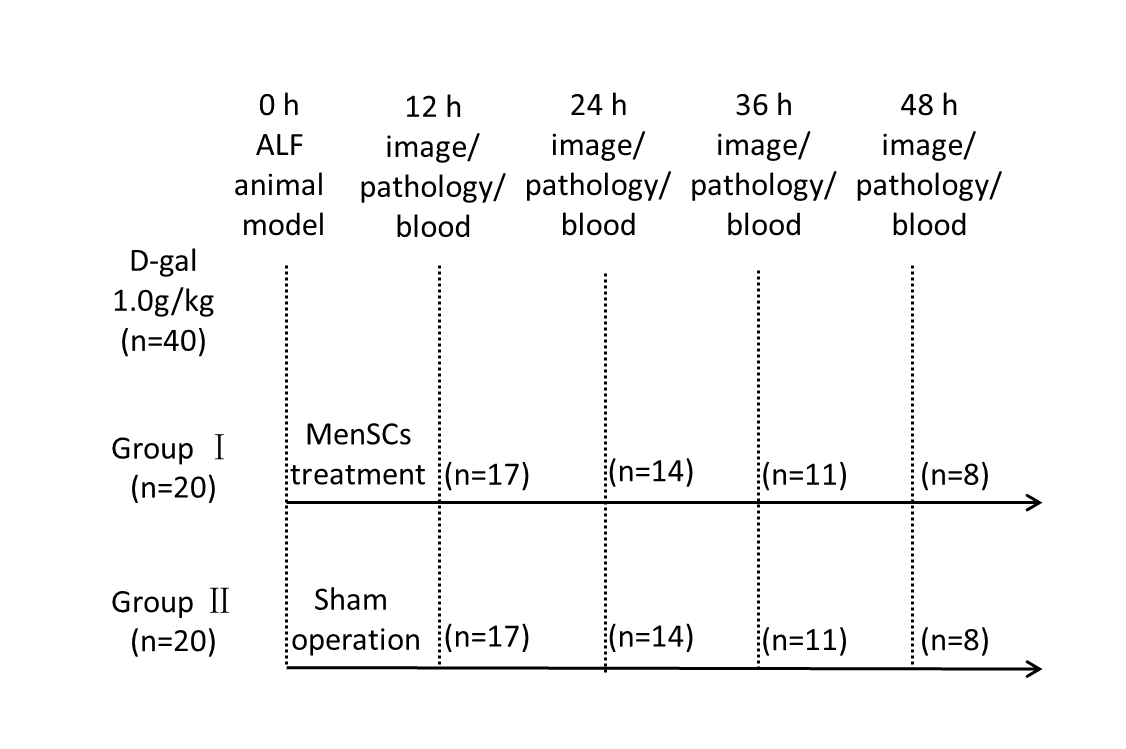 Figure 1 Experimental design. Acute liver failure (ALF) was induced in forty animals with D-galactosamine (D-gal) at a dose of 1.0 g/kg. The treatment group (Group I, n = 20) received cell transplantation and the control group (Group II, n = 20) received a sham operation. Animals from both groups were sacrificed every 12 h. Blood samples were collected for biochemical analysis. Three major organs (the lungs, liver, and spleen) were isolated and immediately imaged with the In vivo Imaging System. Then liver tissues were collected for pathological examination. ALF: Acute liver failure; MenSCs: Menstrual blood stem cells; D-gai: D-galactosamine; IVIS: In vivo Imaging System.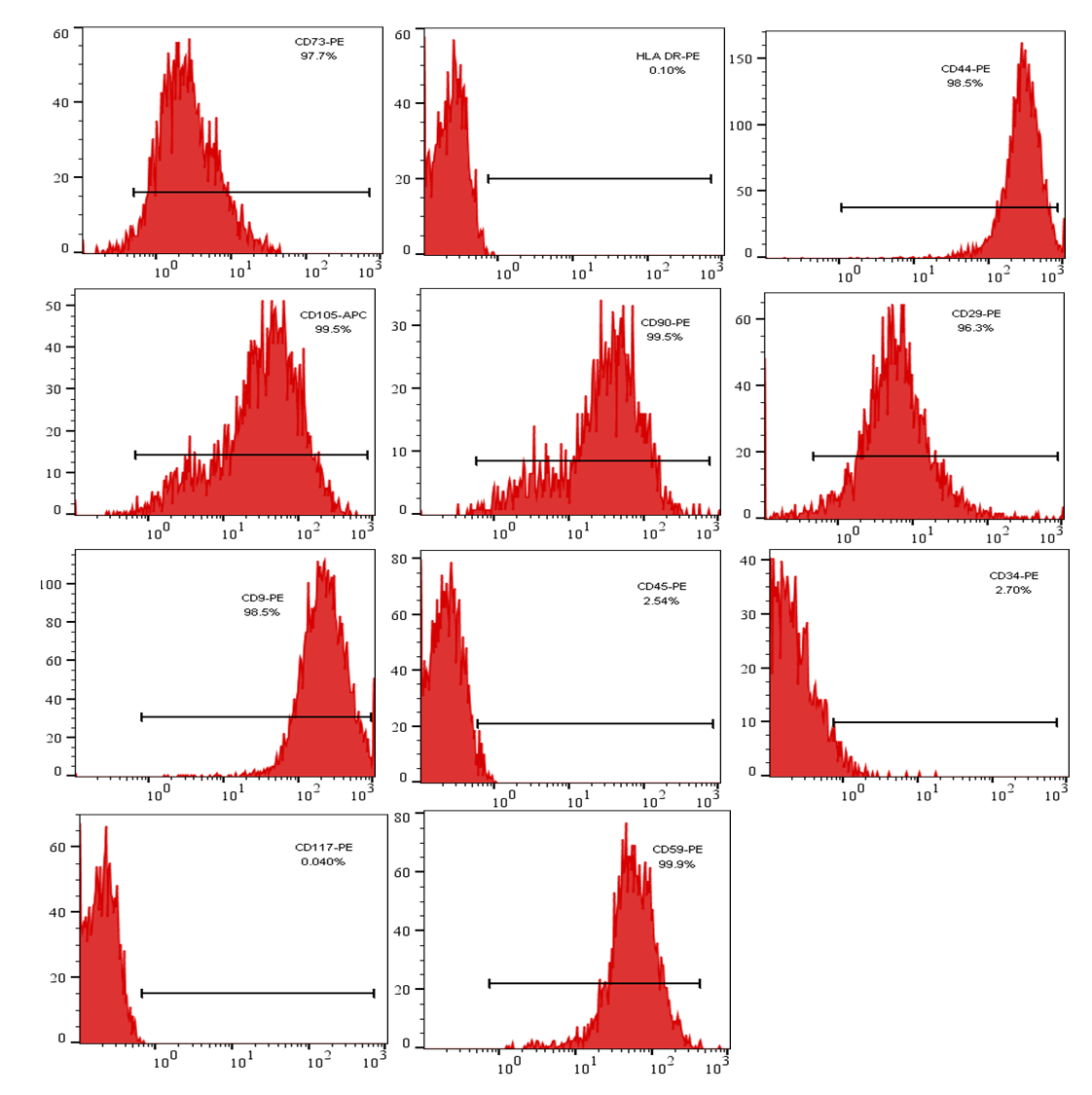 Figure 2 Phenotypic profile of menstrual blood stem cells isolated from menstrual blood. Surface markers of cultured menstrual blood stem cells (MenSCs) were   a flowcytometer at the third and fifth passages. MenSCs: Menstrual blood stem cells.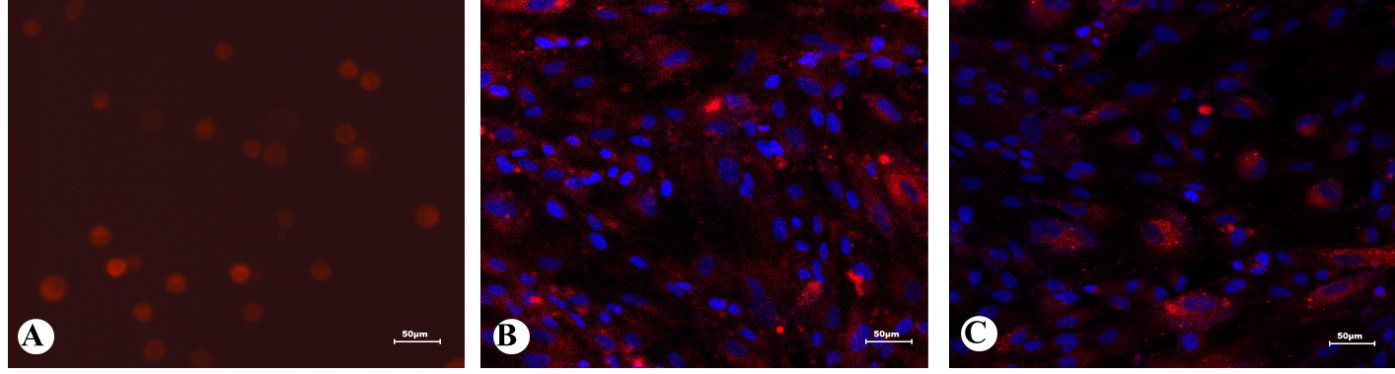 Figure 3 Fluorescence micrograph of PKH26-labelled menstrual blood stem cells. A: The third passage of PKH26-labelled menstrual blood stem cells (MenSCs) was resuspended and exhibited red fluorescence (×20); B: When the labelled MenSCs were cultured in vitro, most of the cells were able to grow  adhering to the wall (×20); C: After serial passages, the fluorescent signal intensity from the cells decreased with time (×20, passage 8). MenSCs: Menstrual blood stem cells.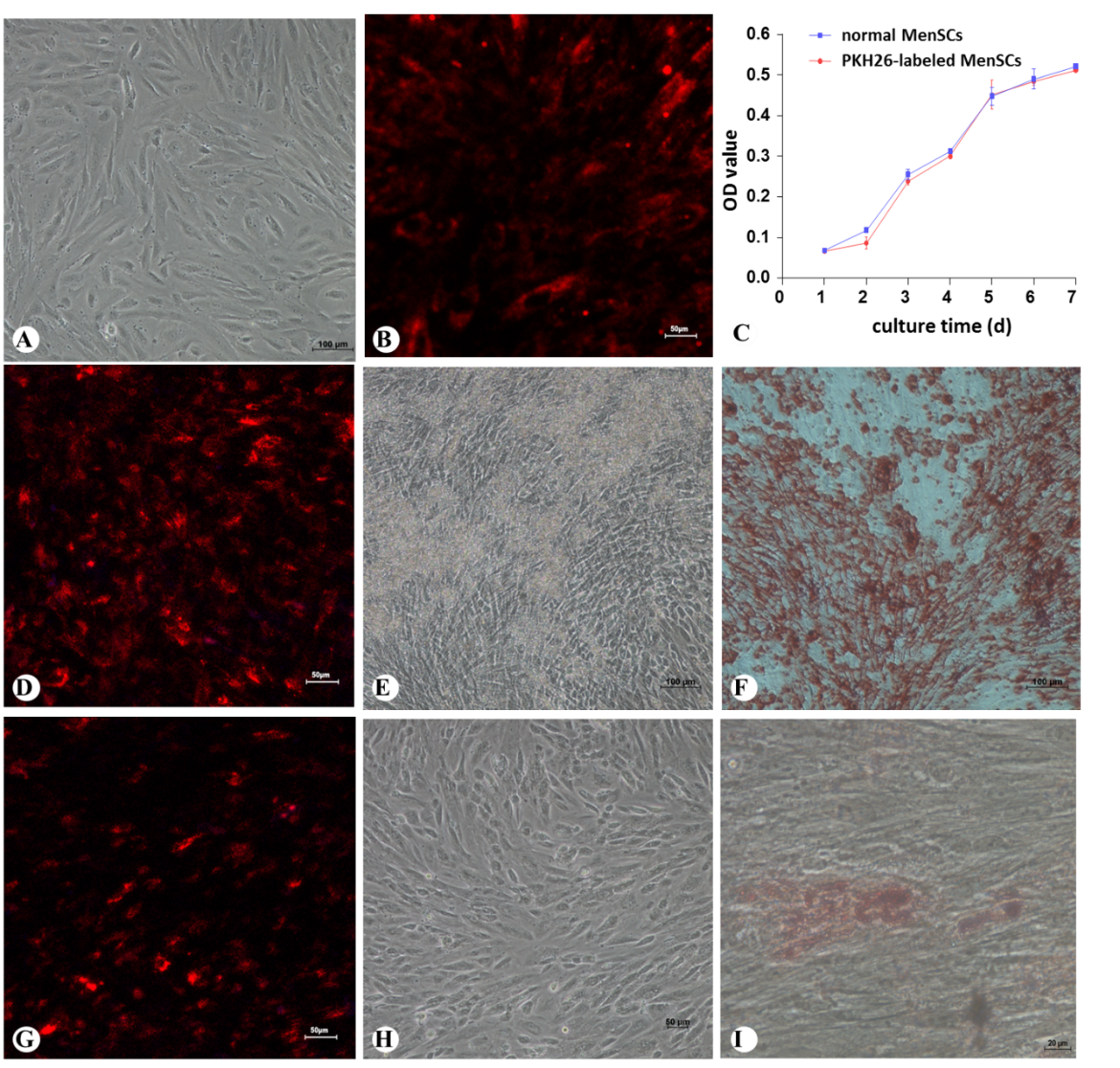 Figure 4 Effect of PKH26 on the cytomorphology, viability and multipotential differentiation of menstrual blood stem cells. A: Morphology of the fifth passage of menstrual blood stem cells (MenSCs) without PKH26 labelling (× 10); B: the fifth passage of MenSCs with PKH26 labelling after 3 d (× 20); C: Viability of PKH26-labelled MenSCs and non-labelled normal MenSCs; D: Osteogenic differentiation of PKH26-labelled MenSCs under a confocal microscope (× 20); E: Bone nodules formed by differentiated osteocytes were visualized (× 10); F: PKH26-labelled MenSCs underwent osteogenic differentiation after alizarin red S staining (× 10); G: Adipogenic differentiation of PKH26-labelled MenSCs under a confocal microscope (20 ×); H: Differentiated adipocytes were visualized before oil red O staining (× 10); I: Differentiated adipocytes contained lipid droplets after oil red O staining (× 40). MenSCs: Menstrual blood stem cells.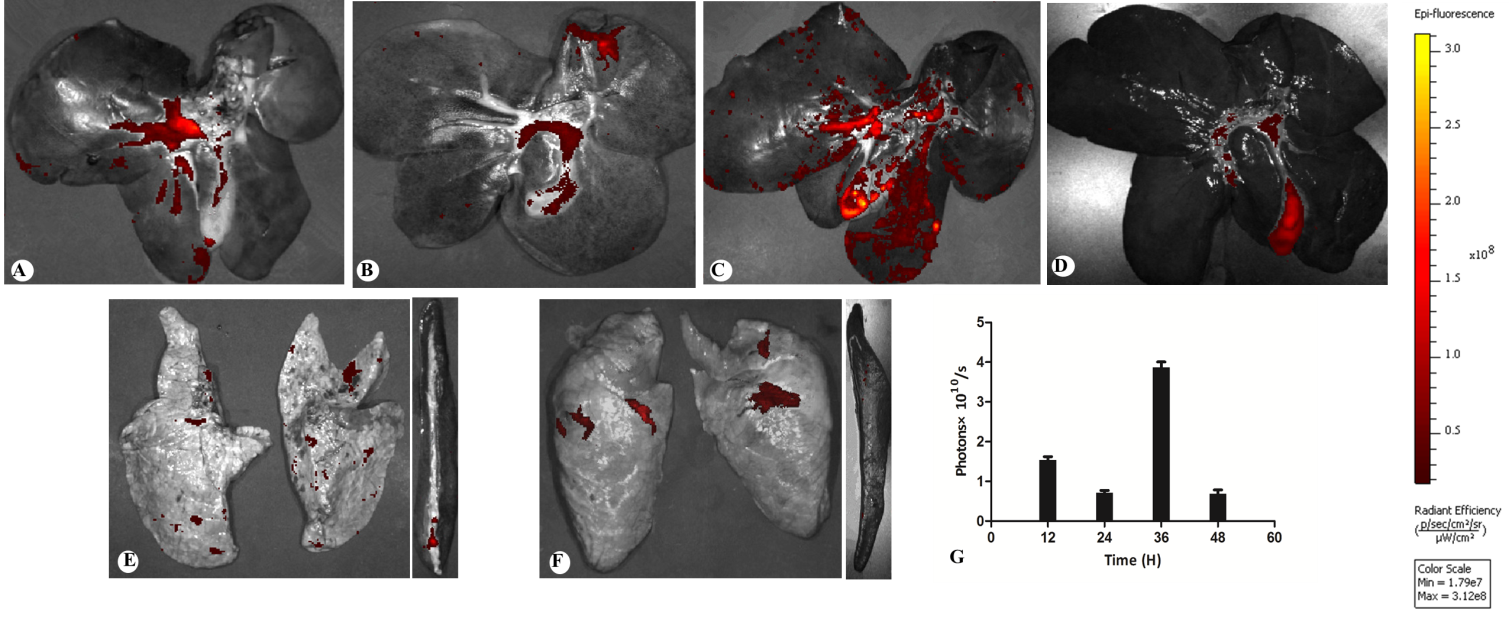 Figure 5 Ex vivo images showing the dynamic biodistribution of transplanted PKH26-labelled menstrual blood stem cells in different organs by the In vivo Imaging System. A: At 12 h transplantation, strong red fluorescence emitted from PKH26-labelled menstrual blood stem cells (MenSCs) was detected in the liver; B: The fluorescence intensity of the liver weakened at 24 h; C: The fluorescence intensity of the liver increased notably at 36 h; D: Finally, the signal faded after 48 h; E: At 24 h transplantation, a weak signal was detected in the lungs and the spleen; F: At 48 h transplantation, a weak signal was also detected in the lungs, but it was seldom observed in the spleen; G: A graph showing the total photon emission efficiency in the liver at all time points. MenSCs: Menstrual blood stem cells; IVIS: In vivo Imaging System.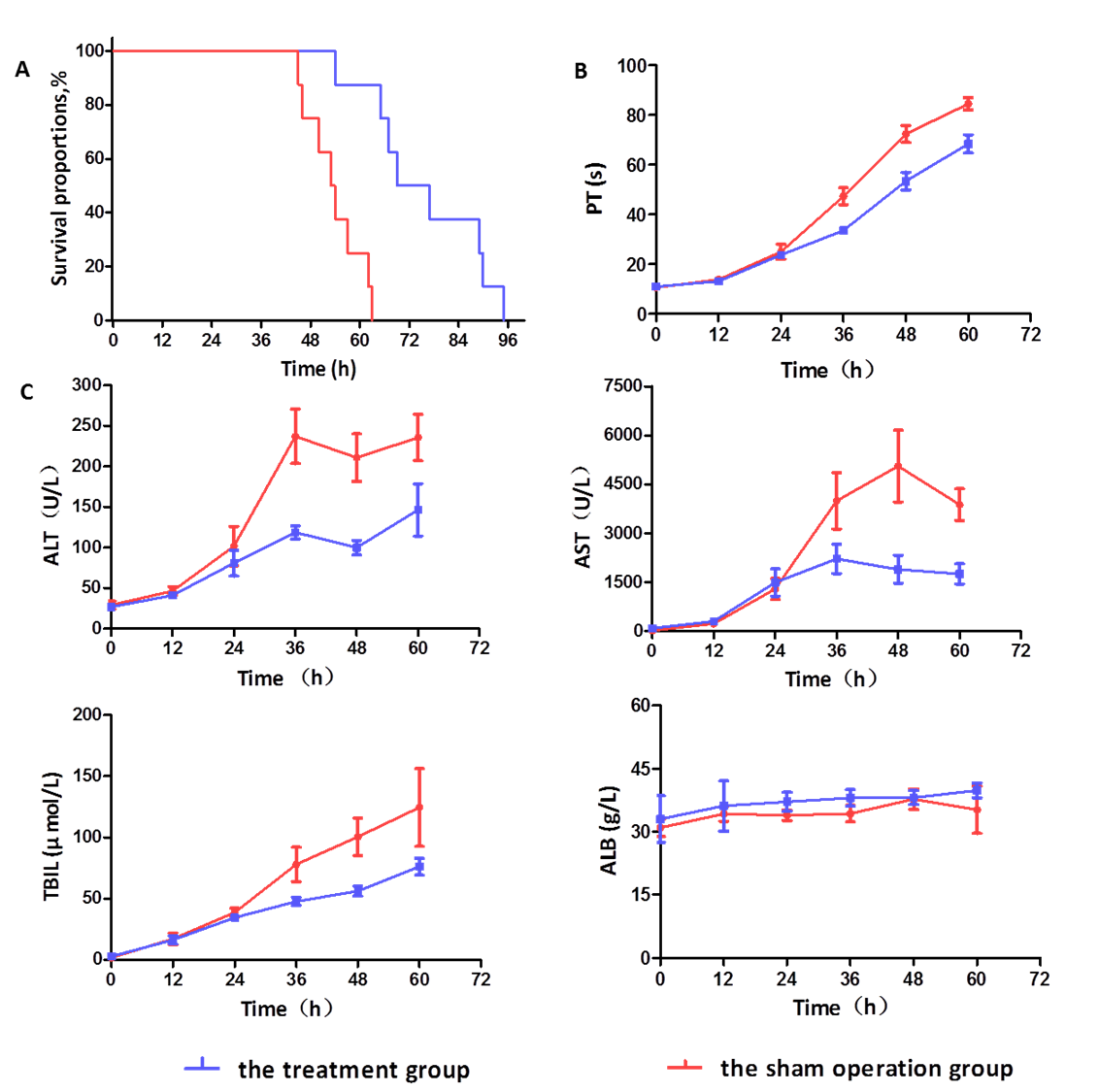 Figure 6 fficacy of intraportally transplanted menstrual blood stem cells in treating pigs with acute liver failure. A: Survival time of the treatment group and the sham operation group (P < 0.001); B: Dynamic changes in the biochemical in the two groups; C: Dynamic changes in the hematological parameters in the two groups. MenSCs: Menstrual blood stem cells; ALF: Acute liver failure; PT: Prothrombin time; ALT: Alanine aminotransferase; AST: Aspartate aminotransferase; TBIL: Total bilirubin; ALB: Albumin.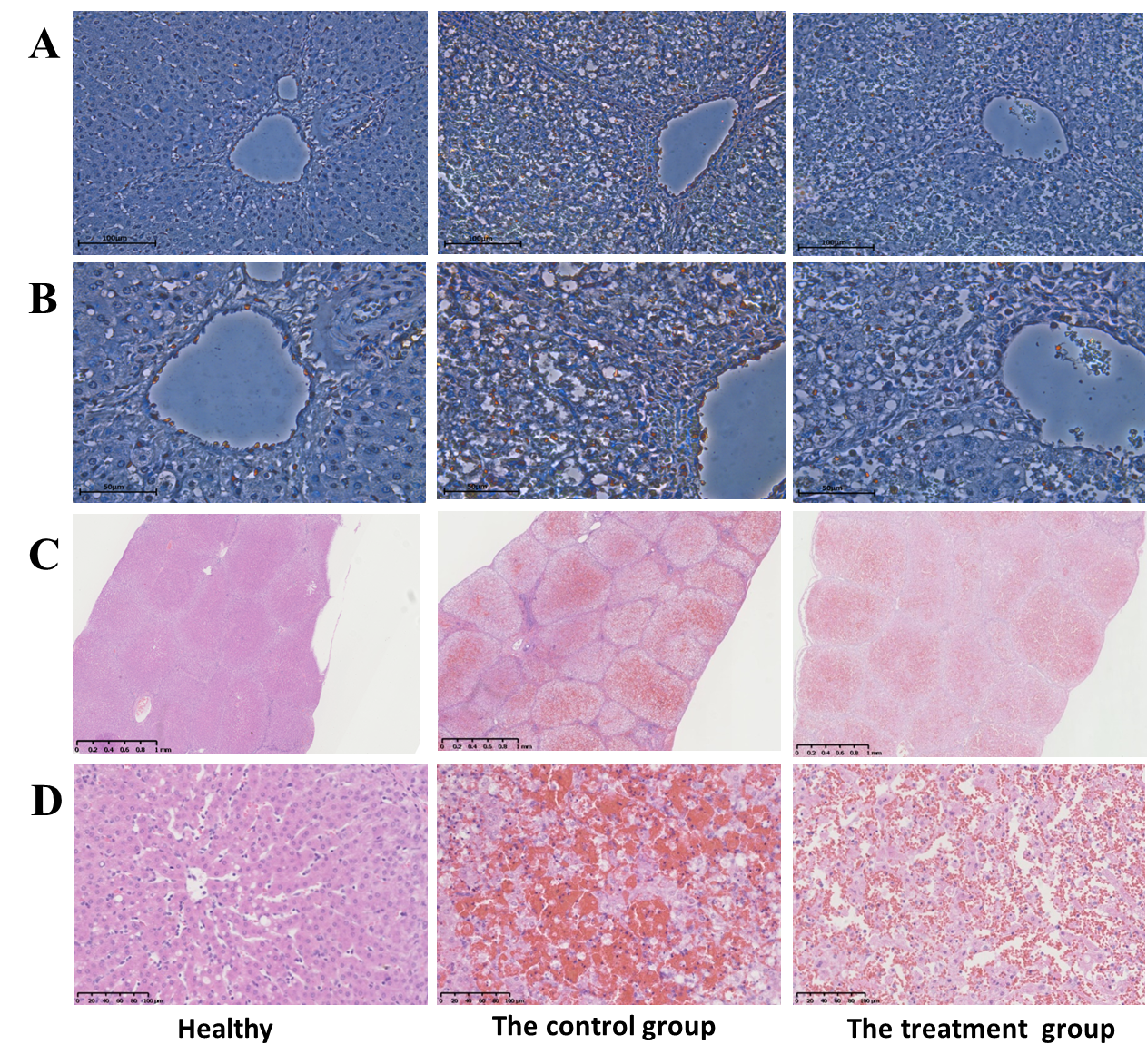 Figure 7 TUNEL assay and H&E staining of liver tissues after acute liver failure induction. A: Apoptotic hepatocytes were stained red. At 36 h after ALF induction, the number of apoptotic cells was significantly lower in the menstrual blood stem cell (MenSC) treatment group than in the control group (× 20); B: High magnification images were shown (× 40); C: The livers of the ALF pigs without MenSC treatment showed a typical ALF histology with extensive haemorrhage, hepatocyte necrosis and adipose degeneration at 48 h. In contrast, ALF pigs with MenSC transplantation showed increased numbers of remaining hepatocytes and hepatic parenchymal cells (× 2); D: High magnification images were shown (× 20). MenSC treatment alleviated the progression of liver injury. ALF: acute liver failure; MenSC: menstrual blood stem cell.